Об установлении планово-расчетных цен на 2020 годНа основании части девятой пункта 11 Положения о порядке формирования и применения планово-расчетных цен на жилищно-коммунальные услуги, утвержденного постановлением Совета Министров Республики Беларусь от 18 января 2006 г. № 54, Кировский районный исполнительный комитет РЕШИЛ:1. Установить Кировскому унитарному коммунальному предприятию «Жилкомхоз» планово-расчетные цены на единицу предоставляемых жилищно-коммунальных услуг на 2020 год согласно приложению.2. Настоящее решение вступает в силу после его официального опубликования.Председатель	М.В.ГулыйУправляющий делами	Е.А.СакадынецПриложение к решению Кировского районного исполнительного комитета26.12.2019 № 21-22ПЛАНОВО-РАСЧЕТНЫЕ ЦЕНЫна единицу предоставляемых жилищно-коммунальных услуг на 2020 год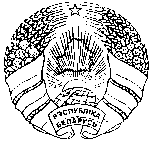 МАГІЛЁЎСКІ АБЛАСНЫВЫКАНАЎЧЫ КАМІТЭТМОГИЛЕВСКИЙ ОБЛАСТНОЙ ИСПОЛНИТЕЛЬНЫЙ КОМИТЕТКІРАЎСКІ РАЁННЫВЫКАНАЎЧЫ КАМІТЭТКИРОВСКИЙ РАЙОННЫЙ ИСПОЛНИТЕЛЬНЫЙ КОМИТЕТРАШЭННЕРЕШЕНИЕ26 декабря 2019 г. № 21-22г. Кіраўскг.Кировск№ п/пВид жилищно-коммунальной услуги, единица измеренияПланово-расчетная цена на единицу жилищно-коммунальной услуги1Водоснабжение собственное, рублей за 1 кубический метр реализованной воды1,02132Водоотведение (канализация) собственное, рублей за 1 кубический метр отведенных стоков в канализацию 0,79223Теплоснабжение, рублей за 1 гигакалорию реализованной тепловой энергии собственного производства114,51074Техническое обслуживание жилого дома, рублей за 1 квадратный метр общей площади жилого помещения0,11845Обращение с твердыми коммунальными отходами, рублей за 1 кубический метр отходов8,0478